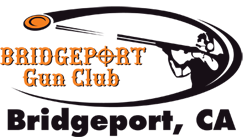 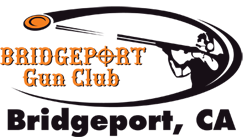         MEMBERSHIP APPLICATIONThe mission of the Bridgeport Gun Club is to operate a nonprofit, properly managed shooting club organization that is efficiently designed, constructed and safely operated with efficiently maintained shooting range(s), ancillary structures and other facilities that all authorized members, their families and other (guests) using those club facilities and grounds are able to do so with pride, confidence and satisfaction, to ensure that future members will inherit an efficiently managed, top quality shooting facility and a legacy of marksmanship, sportsmanship and friendships.Membership in the Bridgeport Gun Club is open to any individual or organization interested in the purpose for which the Club was incorporated, upon approval of the Board of Directors, and no person shall be discriminated against because of race, color, creed, sex age, disability, or national origin or otherwise subjected to unlawful discrimination.Applicant must pay the annual fee at time of application.Please mark the level of annual membership you desire:	󠄀	Single Membership:							$30.00	󠄀	Couples Membership:						$35.00		󠄀	Family Membership:						$40.00    		Living at the same address.	󠄀	Youth Membership:							$00.00				Under the age of 18.	*Dues shall not be prorated and are due and payable on January 1st of each year and/or upon joining the Club*Please complete address information:Name:			________________________________________________________________________Mailing Address:	________________________________________________________________________City:		______________________________________State:__________Zip Code:_______________ Telephone:	_________________________E-Mail:_____________________________________________ Please send this application with a check for the desired, tax deductible amount, made payable to:		     The Bridgeport Gun Club, P.O. Box 144, Bridgeport, CA 93517.     Please visit our website: www.bridgeportcagunclub.comLike us on Facebook